ОТДЕЛЕНИЕ ПЕНСИОННОГО ФОНДА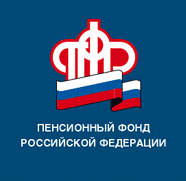 РОССИЙСКОЙ ФЕДЕРАЦИИПО РЕСПУБЛИКЕ БАШКОРТОСТАН27.09.2022ПРЕСС-РЕЛИЗБашкортостан: более 11 тыс. беременным женщинам, вставшим на учет в ранние сроки, назначено ежемесячное пособиеЕжемесячное пособие женщинам, вставшим на учет в медицинской организации в ранние сроки беременности – это одна из мер государственной поддержки российских семей с низкими доходами. Пособие назначается беременным женщинам, проживающим на территории Российской Федерации, вставшим на учет в медицинской организации в первые 12 недель беременности, если ежемесячный доход на человека в семье не превышает регионального прожиточного минимума на душу населения.Заявление для назначения ежемесячного пособия в Пенсионный фонд необходимо направить после наступления 12 недель беременности. При назначении выплаты используется комплексная оценка нуждаемости. Помимо доходов, не превышающих региональный прожиточный минимум на душу населения (в Республике Башкортостан – 12 110 руб.), учитывается и имущество семьи. Выплата пособия не зависит от семейного положения и от факта работы самой женщины.В Республике Башкортостан размер пособия для беременной женщины составляет 6600 рублей в месяц. С начала года на финансирование данных выплат Пенсионным фондом направлено 292 млн. рублей. Пресс-служба ОПФР по РБ